Publicado en   el 01/08/2014 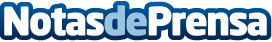 Cuatro españolas, a la conquista del Annika Invitational Europe 2014Cuatro jugadoras españolas - la andaluza Ana Peláez, la barcelonesa Eva Domingo, la valenciana Marta Pérez y la madrileña Marta Martín- representan, del 5 al 7 de agosto, al golf español en la tercera edición del Annika InvitatDatos de contacto:Nota de prensa publicada en: https://www.notasdeprensa.es/cuatro-espanolas-a-la-conquista-del-annika Categorias: Golf http://www.notasdeprensa.es